مستوى ضبط الذات لدى طلبة تخصص التربية الرياضية في جامعة النجاح الوطنية وعلاقته ببعض المتغيرات أ.م.د. محمود حسني الأطرش(1)الملخصهدفت الدراسة التعرف إلى مستوى ضبط الذات لدى طلبة تخصص التربية الرياضية في جامعة النجاح الوطنية، بالإضافة إلى تحديد الفروق في مستوى ضبط الذات تبعا لمتغيرات (الجنس، السنة الدراسية، المنطقة الجغرافية). ولتحقيق ذلك أجريت الدراسة على عينة طبقية عشوائية قوامها (100) طالبا وطالبة من كلية التربية الرياضية في جامعة النجاح الوطنية ,حيث تمثل عينة الدراسة (20%) من مجتمع الدراسة. ولجمع البيانات تم استخدم مقياس ضبط الذات بعد تعريبه في دراسة الربيع وعطية (2016) وإجراء معاملي الصدق والثبات له. ولتحليل البيانات تم استخدم برنامج الرزم الإحصائية للعلوم الاجتماعية (.(SPSSوأظهرت نتائج الدراسة أن مستوى ضبط الذات لدى طلبة تخصص التربية الرياضية في جامعة النجاح الوطنية كان مرتفعا, حيث بلغت النسبة المئوية للاستجابة (74.41%). كما وأظهرت النتائج وجود فروق دلالة إحصائيا في مستوى ضبط الذات تعزى لمتغيري الجنس والسنة الدراسية، وعدم وجود فروق دالة إحصائيا في مستوى ضبط الذات تعزى لمتغير المنطقة الجغرافية. وأوصت الدراسة بعدة توصيات كان أهمها إجراء المزيد من الدراسات والبحوث حول ضبط الذات ووضع البرامج والحلول المناسبة للحد من هذه العوامل والمؤثرات.الكلمات الدالة: ضبط الذات، طلبة التربية الرياضية، جامعة النجاح الوطنية، فلسطين.المقدمة :يرى أحمد (2003) ضبط الذات انه القدرة على تغير الفرد لاستجاباته الخاصة لجعلها تتماشى مع المعايير والمثل والقيم والأخلاق والتوقعات الاجتماعية ,ودعم السعي لتحقيق أهداف طويلة الأجل .    وبمراجعة الأدب التربوي نجد العديد من التعريفات تناولت مفهوم ضبط الذات وتباينت هذه التعريفات تبعا لوجهة النظر التي ينطلق منها العلماء حيث يعرف بني (2007) ضبط الذات بأنه "أسلوب معرفي يقوم الفرد من خلاله بالتحكم بسلوكياتهوأفعاله وانفعالاته عن طريق المراقبة الذاتية,والتقييم الذاتي , والتعزيز الذاتي ومن ثم توظيف هذا الأسلوب في المواقف المختلفة.وقد أكد حمدان (2010) على أهمية مفهوم الذات في القدرة على التعلم ، وجدا أن مفهوم الذات ، يعتبر عاملا مفرقا بين التلاميذ ذوي التحصيل المرتفع وذوي التحصيل المنخفض ، ووجد أن هناك علاقة بين المفهوم السلبي وغير الناضج للذات وبين التأخر الدراسي في القراءة ، وبلغ معامل الارتباط بين سلبية مفهوم الذات وبين العجز أو التخلف في القراءة 0.72 في الصف الثاني الابتدائي ، كما بلغ 0.62 في الصف السادس .ويتضح من الأبحاث والدراسات أن فكرة المرء عن نفسه (مفهوم الذات) يرتبط ارتباطا واضحا بالتفوق الدراسي، فالمتأخر دراسيا يكون لديه مفهوم الذات سالبا والعكس صحيح ، وفي دراسة قام بها ريان (2006)على اكثر من ألف طالب ، في الصف الأول إعدادي ، وجدوا علاقة هامة ، بين متوسط درجات التحصيل وبين مفهوم التلاميذ عن قدراتهم.ان دراسة مفهوم الذات ومستوى الطموح من الموضوعات الهامة وتمثل مساحة واسعة في العلـوم التربوية والنفسية. والذي يعطي هذه الدراسة أهمية في الوقت الحاضـر، هـو الظـروف المعقـدة والصعبة التي يعيشها الإنسان الفلسطيني، بكافة فئاته العمرية أو شـرائحه الاجتماعيـة أو فئاتـه الوظيفية والمهنية. وذلك لما للتغيرات السياسية والاقتصادية والاجتماعية من تـأثير مباشـر علـى الإنسان، فتزيد من معدلات التوتر والمشقة والضغط التي ترفع بدورها من معدل الاضطراب النفسي والجسمي لتحول دون توافق الفرد السليم؛ فتؤثر تأثيرا جوهريا على شخصيته، مما يؤدي إلى خلـل في بعض الأجهزة المهمة في الشخصية، ومن هذه الأجهزة مفهوم الفرد لذاته ومعتقداته نحو مركـز الضبط ومستوى الطموح (سرحان، 1993 .(مفهوم الذات يعتبر تكوينا فرضيا معرفياً وموحـداً ومتعلمـاً للمـدركات الـشعورية والتـصورات والتقسيمات الخاصة بالذات، يبلوره الفرد تعريفا نفسيا لذاته، ويشير نوفل (1998 )إلى أن مـدركات الفرد المتصلة بذاته وما يكتنفها من أحكام تقيميه واتجاهات عاطفية هي موجهات أساسـية لدوافعـه وسلوكه وتكيفه الشخصي.ومما سبق تتضح مشكلة البحث، حيث يعيش الإنسان الفلسطيني حالة الظلم وعدم الاستقرار والملاحقة والاضطهاد في كافة تفاصيل حياته، وكون الإنسان أهم ما في المجتمع من رأسمال. فلا بد من استثماره لصالح المجتمع بالشكل الملائم لإنـسانيته ومجتمعه. فالتنمية اليوم عمادها الإنسان، فهو المخطط، والمنفذ، والمشرف، والمقوم. وكون الشعب الفلسطيني من الشعوبالنامية والتي تسعى إلى التحرير والاستقلال وبناء الدولة وتحقيق التنمية لذا لابد مـن الاهتمـام بالإنسان فبالتالي يؤدي ذلك إلى عدم القدرة على ضبط الذات ,كما إن التغيير في القيم والاتجاهات في حياة الأفراد,ومن ضمنهم طلبة الجامعة .يضعهم أمام تحديات كبيرة ترتبط بمدى قدرتهم على تحقيق ضبط الذات.فوجدت الباحثة الدافع لتناول هذه المتغيرات من خلال التأثيرات السلبية التي تحدث نتيجة عدم القدرة على ضبط الذات ,مما قد يؤثر بشكل سلبي في شخصية اللاعب وتوافقها ,التي قد يمتد تأثيرهاإلى تحصيله الأكاديمي ,وقد يظهر ذلك من خلال بعض المواقف التي تعبر عن تدني مستوى التحصيل الأكاديمي,وتزداد المشكلات السلوكية لديه,مما يزيد من فقدانه سيطرته على القدرة على ضبط ذاته ,وبالتالي يوقعه في العديد من المشكلات السلوكية داخل الحرم الجامعي ,التي بدأت تظهر مؤخرا متخذة صورا متعددة من العنف الجامعي ,مما يعطي مؤشرا على وجود جوانب سلبية تسهم في ذلك ,وفي مقدمتها ما يرتبط بشخصية الطالب وبنائه وتكوينه النفسي.أهمية الدراسة:أصبحت الحاجة ماسة للاهتمام بشخصية الطالب من جميع الجوانب حيث لم يعد دور التربية أو المدرسة مجرد ناقل المعرفة، أو تحويل الإنسان إلى وعاء للمعلومات أو مجرد مـستقبل، ممـا يجعـل مـن الأهمية بمكان الاهتمام بكل ما يسهم في تحقيق استقرار الفرد واستقلاليته، ورفع مستوى ضبط الذات لدى الإنسان الفلسطيني. وكون جامعه النجاح الوطنية تشكل انطلاقة بالطالب الجامعي الفلسطيني نحو المجتمـع. فترى الباحثة ضرورة أهمية الدراسة في الجانب العملي من خلال ما ستتوصل إليه من نتائج أذا ما تم الأخذ بها والعمل على بناء برامج تدريبية وعلاجية قد تسهم في تطوير القدرة على ضبط الذات بالإضافةإلى لفت اهتمام القائمين على العملية التعليمية إلى ضرورة الاهتمام بالجوانب الشخصية للطالب من خلال تضمين المواد الدراسية ما يتناول هذه الجوانب خلال دراسة الطالب الجامعية,وذلك بشكل عملي من خلال البرامج والدورات التدريبية ,بالإضافةإلى الاهتمام بتعزيز الجانب النظري لهذا المفهوم من خلال المواد الدراسية.أهداف الدراسةسعت الدراسة للتعرف إلى:مستوى الضبط الذاتي لدى طلبة تخصص التربية الرياضية في جامعة النجاح الوطنية.الفروقفيمستوىضبط الذات لدى طلبة تخصص التربية الرياضية في جامعة النجاح الوطنية تبعاإلىمتغير الجنس؟الفروقفيمستوىضبط الذات لدى طلبة تخصص التربية الرياضية في جامعة النجاح الوطنية تبعاإلىمتغير السنة الدراسية؟الفروقفيمستوىضبط الذات لدى طلبة تخصص التربية الرياضية في جامعة النجاح الوطنية تبعاإلىمتغير المنطقة الجغرافية؟تساؤلات الدراسةسعت الدراسة في الإجابة عن التساؤلات الآتية:ما مستوى الضبط الذاتي لدى طلبة تخصص التربية الرياضية في جامعة النجاح الوطنية.هلتوجدفروقذاتدلالةإحصائيةفيمستوىضبط الذات لدى طلبة تخصص التربية الرياضية في جامعة النجاح الوطنية تعزىإلىمتغير الجنس؟هلتوجدفروقذاتدلالةإحصائيةفيمستوىضبط الذات لدى طلبة تخصص التربية الرياضية في جامعة النجاح الوطنية تعزىإلىمتغير السنة الدراسية؟هلتوجدفروقذاتدلالةإحصائيةفيمستوىضبط الذات لدى طلبة تخصص التربية الرياضية في جامعة النجاح الوطنية تعزىإلىمتغير المنطقة الجغرافية؟حدود الدراسةالحد البشري: يتمثل في طلبة تخصص التربية الرياضية في جامعة النجاح الوطنية.الحد المكاني: كلية التربية الرياضية/جامعة النجاح الوطنية/ نابلس/فلسطين.الحد الزماني: الفصل الدراسي الأول للعام الأكاديمي (2016- 2017).الدراسات السابقة:أجرى بدر دراسة (2006 ) هدفت إلى التعرف على الفروق بين الذكور والإناث في وجهة الضبط وتوكيـد الذات لدى الطلاب الجامعيين السعوديين، تكونت عينة الدراسة من (200 )طالباً وطالبة من داخـل وخـارج السعودية، وقد خلصت الدراسة إلى نتائج عديدة كان من بينها وجود فروق دالة إحصائياً على مقياس توكيـد الذات بين الذكور والإناث وذلك لصالح الذكور. واجريغانم دراسة ( 2003 )هدفت إلى التعرف على مفهوم الذات لدى الجنسين في ضوء سـمات الشخـصية الانبساطية والعصابية، وتكونت عينة الدراسة من ( 69 )فرداً، وقد كشفت النتائج عن وجـودة فـروق دالـة إحصائياً لمفهوم الذات الجسمية والاجتماعية تبعاً لمتغير الجنس لصالح الذكور، ووجود فروق دالة إحـصائياً لمفهوم الانفعالية والقلق لصالح الإناث.كما أجرى أشر وأدين دراسة ( 2003Adin& Usher )كان من بين أهدافها التعرف إلى تـأثير نـوع المدرسة حكومية أو خاصة في اتجاه الطلاب نحو ذواتهم واحترامهم لها، وتكونت العينـة (38 )طالبـا وطالبة من مدرسة خاصة و(32 )طالبا وطالبة من المدرسة حكومية. وقد أظهرت نتـائج الدراسـة أن الطلبة الذين يلتحقون في المدارس الخاصة قد بينوا بشكل ملحوظ شعوراً أقوى نحو مفهوم الذات والبيئـة المدرسية أكثر من طلاب المدرسة الحكومية. كما بينت النتائج عدم وجود فروق جوهرية فـي مفهـوم الذات تبعاً لمتغير الجنس.  وهدفت دراسة أنليوف ( 2003,Anlioff) التحقق من العلاقـة بـين مفهـوم الـذات ومستوى الطموح المهني، وتكونت عينة الدراسة من ( 66 )طالباً، و (72 )طالبة، وقد تكـشفت النتـائج عن عدم وجود فروق في مستوى الطموح المهني تبعاً لمتغيرات الجنس والتخـصص، بينمـا أظهـرت النتائج وجود فروق في مفهوم الذات تبعاً لهذه المتغيرات لصالح الذكور والطـلاب فـي التخصـصات الأكاديمية، كما بينت النتائج أنه توجد علاقة ارتباطية موجبة بين مفهوم الذات ومستوى الطموح.وأجرىالخلفي دراسة ( 2002 ) هدفت إلى معرفة الفروق بين أداء الجنسين على مقياس محبة الـذات لدى عينة من الأفراد الكويتيين بلغ عددها ( 155 )فرداً، منهم (80 )من الإناث و ( 75 )من الـذكور. وقـد أظهرت النتائج عن انخفاض نسبي للسلوك المعبر عن محبة الذات لدى أفراد العينة إجمالاً، كما أكدت النتائج على أن سلوك محبة الذات لدى الإناث أكثر وضوحاً مقارنة بالذكور.وأجرىبلاكبورن دراسة ( 2002 Blackburn )هدفت إلى التعرف على علاقـة مـستوى الطموح ومفهوم الذات في ضوء متغيرات الجنس والتخصص، وتكونت عينة الدراسـة مـن ( 428 )طالبـاً 12 وطالبة، وقد أظهرت النتائج وجود علاقة دالة وموجبة بين مفهوم الذات ومستوى الطموح لدى الطلاب، كمـا بينت النتائج وجود فروق موجبة ودالة في مستوى الطموح تبعاً لمتغير التخصص لصالح التخصصات المهنية والتطبيقية، بينما عدم وجود فروق تبعاً لمتغير الجنس. ومن جهة أخرى أظهرت النتائج عدم وجود فروق في مفهوم الذات تبعاً لمتغيري الجنس والتخصص.وأجرى واكسلير دراسة ( 2002Waxler) بهدف مقارنة مفهوم الذات ومستوى الطموح لدى عينة من الطلاب الجامعيين في ضوء بعض متغيرات، وتكونت عينة الدراسة من (453 )طالباً وطالبـة ملتحقـين للدراسة في تخصصات مختلفة، وقد بينت النتائج عدم وجود علاقة بين مفهوم الذات ومستوى الطموح لـدى الطلاب، كما أظهرت النتائج عدم وجود فروق في مستوى الطموح ومفهوم الذات تعزى إلى متغيري الجـنس والتخصص.وأجرى بال دراسة ( 2001 Pal  ) بهدف التعرف إلى تأثير مفهوم الذات ومستوى الطمـوح علـى التحصيل الدراسي، وكانت عينة الدراسة مكونة من (240 )طالباً وطالبة من المرحلة الجامعية، وقـد بينـت النتائج وجود فروق دالة في مستوى الطموح ومفهوم الذات بين الطلاب والطالبات لصالح الذكور، كما بينـت النتائج وجود تأثير موجب ودال إحصائياً لكل من مفهوم الذات ومستوى الطموح في التحصيل الدراسي.وأجرىالشكعة دراسة ( 1999 )هدفت إلى التعرف على الاتجاهات العامة لمفهوم الذات لـدى طلبة مرحلتي التعليم الثانوي والجامعي في الضفة الغربية، إضافة إلى التعرف على اثر متغيرات ( الجنس والمستوى الدراسي) على ذلك. وقد أجريت الدراسة على عينة قوامها ( 615 )طالبا وطالبة بواقـع (372 ( من طلبة الجامعات، و (242 )من طلبة الثانوية العامة، وقد أظهرت نتائج الدراسة إن مفهوم الـذات كـان ايجابيا لدى طلبة الجامعة والثانوية العامة، ولكن بدرجة أفضل لدى طلبـة الجامعـات، وكانـت أفـضل الاتجاهات على الذات الاجتماعية لدى الطلبة. كما بينت النتائج وجود فروق دالة إحصائياً في مفهوم الذات تبعا لمتغيرات ( الجنس والتخصص والمستوى الدراسي) لدى الطلبة، وذلـك لـصالح الإنـاث وطـلاب التخصصات العلمية والعلوم الإنسانية وطلاب السنة الرابعة.وقام أبو شمعة بدراسة (1995 ) هدفت إلى التعرف على مستوى مفهوم الذات في ضوء متغيرات كـل من الجنس، والعمر، ومركز اللعب، ودرجة المنافسة لدى لاعبي أندية الدرجة الأولى في الأردن، وقـد تـم إجراء الدراسة على عينة مكونة من (120 )لاعبا ولاعبة ممن تقل أعمارهم عن (18 )سنة، وممـن تزيـد أعمارهم عن (18 )سنة. وقد توصلت الدراسة إلى النتائج إلى إن مفهوم الذات جاء بدرجة متوسـطة عنـد لاعبي كرة السلة في الأردن. وأنه لا توجد فروق ذات دلالة إحصائية في مفهوم الذات لدى لاعبـي كـرة السلة في الأردن تعزى إلى متغير العمر والجنس.     وأجرى الهواري والشناوي (1989 )دراسة بهدف التعرف إلى العلاقة بين تقدير الـذات والتحـصيل الدراسي لدى الطلاب الجامعيين. وتكونت عينة الدراسة من (200 )طالب نصفهم من الذكور والنصف الأخر من الإناث، وقد أشارت نتائج الدراسة إلى أن تقدير الذات والتحصيل الدراسي يؤثر كل منهما علـى الأخـر بعلاقة تنبؤية، كما أظهرت النتائج وجود فروق دالة إحصائياً بين الذكور والإناث في تقدير الـذات لـصالح الذكور، بينما كشفت النتائج عن عدم وجود فروق في تقدير الذات تبعاً لمتغيرات التخصص.الطريقة والإجراءاتمنهج الدراسةاستخدمت الباحثة المنهج الوصفي بصورته المسحية نظراً لملائمته لأغراض الدراسة.مجتمع الدراسةتكون مجتمع الدراسة من طلبة تخصص التربية الرياضية في جامعة النجاح الوطنية والبالغ عددهم (500) طالبا وطالبة وفقاً لسجلات عمادة القبول والتسجيل للعام الأكاديمي (2016- 2017).عينة الدراسةتكونت عينة الدراسة من (100) طالبا وطالبة من طلبة تخصص التربية الرياضية في جامعة النجاح الوطنية تم اختيارهم بالطريقة الطبقية العشوائية، حيث تمثل عينة الدراسة (20%) من مجتمع الدراسة، والجدول رقم (1) يوضح خصائص عينة الدراسة حسب متغيرات المستقلة.الجدول رقم (1): خصائص عينة الدراسة وفقا لمتغيراتها المستقلة (ن= 100).أداة الدراسةاستخدمت الباحثة مقياس الضبط الذاتي كما ورد في دراسة الربيع وعطية (2016)، والذي تم تعريبه وترجمته من دراسته الأصلية (Tangeny, etal, 2004). وقد تكون المقياس في صورته النهائية من (35) فقرة ، حيث كانت الفقرات الايجابية (1، 2، 3، 4، 5، 6، 7، 8، 9، 10، 11، 15، 17، 18)، بينما كانت جميع الفقرات المتبقية تم صياغتها في الاتجاه السلبي. وتكون سلم الاستجابة للفقرات في الاتجاه الايجابي من (3) استجابات كما أعدت بطريقة ليكرت السلم الثلاثي وهي: أوافق (3) درجات، محايد درجتان، معارض درجة واحدة، بينما كانت معكوسة للفقرات التي تم صياغتها في الاتجاه السلبي.الصدق والثبات لأداة الدراسةتعد الأداة صالحة للاستخدام في البيئة العربية وذلك بعد إجراء صدق المحكمين لها في دراسة الربيع وعطية (2016)، وللتأكد من صدق المحكمين قامت الباحثة باستخدام صدق الاتساق الداخلي من خلال استخراج معامل الارتباط بين كل فقرة والدرجة الكلية لأداة الدراسة، وذلك بعد توزيعها على عينة استطلاعية تكونت من (35) طالبا وطالبة تم استبعادهم من عينة الدراسة الأصلية، وقد تراوحت قيم معامل الارتباط ما بين (0.45 - 0.75) وجميعها دالة إحصائياً. مما يدل ذلك على قياس أداة الدراسة فيما وضعت لأجله.وللتأكد من ثبات أداة الدراسة تم استخدام معادلة كرونباخ ألفا، حيث وصل معامل الثبات إلى (0.78) وهي قيمة جيدة وتفي لأغراض الدراسة.متغيرات الدراسة1- المتغيرات المستقلة:- الجنس وله مستويان وهما: ذكر، أنثى.- السنة الدراسية ولها أربعة مستويات وهي: أولى، ثانية، ثالثة، رابعة.- المنطقة الجغرافية ولها مستويان وهي: عرب الضفة، عرب الداخل.2- المتغيرات التابعةتمثلت باستجابة أفراد عينة الدراسة على فقرات مقياس الضبط الذاتي.المعالجات الإحصائيةقام الباحثة باستخدام برنامج الرزم الإحصائية للعلوم الاجتماعية (SPSS) من أجل الوصول لنتائج الدراسة وذلك بتطبيق المعالجات الإحصائية الآتية:المتوسطات الحسابية والنسب المئوية.اختبار تحليل التباين الأحادي (One Way ANOVA).اختبار شيفية (Scheffe) للمقارنات البعدية بين المتوسطات الحسابية عند الضرورة.اختبار (ت) لمجموعتين مستقلتين.عرضنتائج الدراسة ومناقشتهاأولاً: النتائجالمتعلقةبالتساؤلالأول:مامستوىضبط الذات لدى طلبة تخصص التربية الرياضية في جامعة النجاح الوطنية؟وللإجابةعنهذاالتساؤلتمإيجادالمتوسطاتالحسابيةوالنسبالمئويةلكلفقرةوللمستوىالكليللاستبيان،ونتائجالجدولرقم () توضحذلك،ولتفسيرالنتائجاعتمدتالنسبالمئويةالآتية:(80%)فأعلىمستوى ضبط ذاتمرتفعجداً.(70- 79.9%)مستوى ضبط ذاتمرتفع.(60- 69.9%)مستوىضبط ذاتمتوسط.(50- 59.9%)مستوىضبط ذاتمنخفض.أقلمن(50%)مستوىضبط ذاتمنخفضجداً.الجدولرقم (2): المتوسطاتالحسابيةوالنسبالمئويةللاستجابةلمستوى ضبط الذات لدى طلبة تخصص التربية الرياضية في جامعة النجاح الوطنية (ن= 100).أقصىدرجةللاستجابة (5) درجات، % النسبةالمئويةللاستجابة.يتبينمننتائجالجدولرقم (2) أنمستوىضبط الذات لدى طلبة تخصص التربية الرياضية في جامعة النجاح الوطنية كانمرتفعا جدا علىالفقرات ( 1، 2، 3، 4، 5، 6، 7، 9، 11، 18،31،33،34، 35) حيثكانتالنسبةالمئويةللاستجابةعليهاأكبر من ( 80%)،وكانالمستوىمرتفعا علىالفقرات (8، 10،15، 17، 26، 27، 28، 29، 30، 32) حيثتراوحتالنسبةالمئويةللاستجابةعليهامابين ( 70%- 79.33%)،بينماكانالمستوىمتوسطاًعلىالفقرات (16، 22، 24، 25) حيثتراوحتالنسبةالمئويةللاستجابةعليها (60.33%- 64.67%)، وجاء المستوى منخفضا على الفقرات (12، 13، 14، 19، 20، 21، 23)، حيثتراوحتالنسبةالمئويةللاستجابةعليها (53%- 58.67%). وفيمايتعلقبالمستوىالكليلضبط الذات لدى طلبة تخصص التربية الرياضية في جامعة النجاح الوطنيةكانمرتفعاً،حيثبلغتالنسبةالمئويةللاستجابة (74.41%).ثانياً: النتائجالمتعلقةبالتساؤلالثاني:هلتوجدفروقذاتدلالةإحصائيةفيمستوىضبط الذات لدى طلبة تخصص التربية الرياضية في جامعة النجاح الوطنية تعزىإلىمتغير الجنس؟وللإجابةعنهذاالتساؤلاستخدماختبار (ت) لمجموعتين مستقلتين،ونتائجالجدول () تظهرذلك.الجدول رقم (3): نتائج اختبار (ت) لمجموعتين مستقلتين لدلالة الفروق في مستوىضبط الذات لدى طلبة تخصص التربية الرياضية في جامعة النجاح الوطنيةإلىمتغير الجنس (ن= 100).دالإحصائياًعندمستوىالدلالة(α≤ 0.05).يتبينمننتائج الجدولرقم (3) أنهتوجدفروقذاتدلالةإحصائيةعندمستوىالدلالة(α≤ 0.05) فيمستوىضبط الذات لدى طلبة تخصص التربية الرياضية بين الطلاب والطالبات ولصالح الطالبات والشكل رقم (1) يبين ذلك.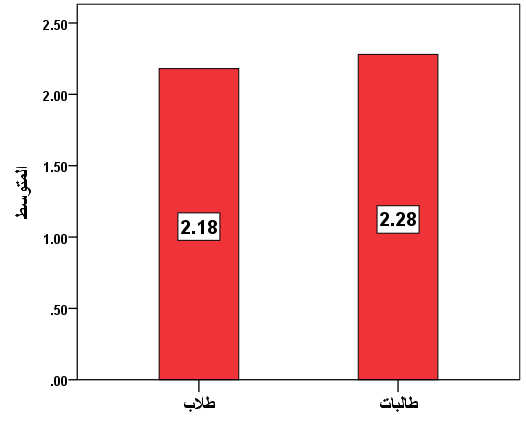 الشكل البياني رقم (1): متوسط الاستجابة لمستوى ضبط الذات لدى طلبة تخصص التربية الرياضية في جامعة النجاح الوطنية تبعا لمتغير الجنس.ثالثاً: النتائجالمتعلقةبالتساؤلالثالث:هلتوجدفروقذاتدلالةإحصائيةفيمستوىضبط الذات لدى طلبة تخصص التربية الرياضية في جامعة النجاح الوطنية تعزىإلىمتغير السنة الدراسية؟وللإجابةعنهذاالتساؤلاستخدمتحليلالتباينالأحادي(One Way ANOVA)ونتائجالجداول (3)تظهرذلك.الجدولرقم (4): المتوسطاتالحسابيةوالانحرافاتالمعياريةلمستوى ضبط الذات لدى طلبة تخصص التربية الرياضية في جامعة النجاح الوطنيةتبعا لمتغير السنة الدراسية ( ن= 100).الجدولرقم (5): نتائجتحليلالتباينالأحاديلدلالةالفروقفي مستوى ضبط الذات لدى طلبة تخصص التربية الرياضية في جامعة النجاح الوطنيةتبعا لمتغير السنة الدراسية ( ن= 100).* دالإحصائياًعندمستوىالدلالة(α≤ 0.05).يتضحمننتائج الجدولرقم (5) أنهتوجدفروقذاتدلالةإحصائيةعندمستوىالدلالة(α≤ 0.05) فيمستوىضبط الذات لدى طلبة تخصص التربية الرياضية في جامعة النجاح الوطنية تعزىإلىمتغير السنة الدراسية.. ولتحديدلصالحمنالفروقتماستخداماختبارشيفيه(Scheffe) للمقارناتالبعديةبينالمتوسطاتالحسابيةونتائجالجدولرقم () توضحذلك.الجدولرقم (6): نتائجاختبارشيفيهللمقارناتالبعديةبينالمتوسطاتمستوى ضبط الذات لدى طلبة تخصص التربية الرياضية في جامعة النجاح الوطنيةتبعا لمتغير السنة الدراسية ( ن= 100).دالإحصائياًعندمستوىالدلالة(α≤ 0.05).تشيرنتائجالجدولرقم (6) إلىوجودفروقدالةإحصائياًفيمستوىضبط الذات لدى طلبة تخصص التربية الرياضية بين طلبة سنة (أولى، ثالثة) وسنة (ثانية) ولصالح سنة (أولى، ثالثة)، بينما لم يكن هناك فروق دالة إحصائيا في المقارنات البعدية الأخرى بين المتوسطات،والشكلالبيانيرقم (2) يبينذلك.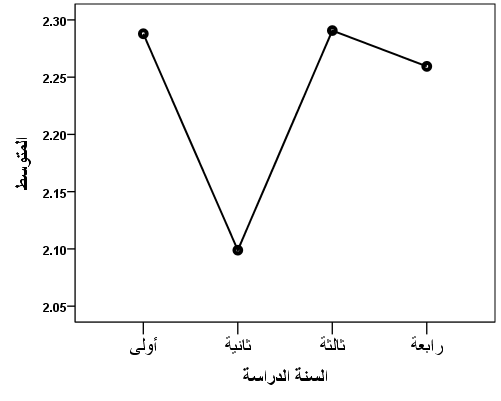 الشكل البياني رقم (2): متوسط الاستجابة لمستوى ضبط الذات لدى طلبة تخصص التربية الرياضية في جامعة النجاح الوطنية تبعا لمتغير السنة الدراسية.رابعاً: النتائجالمتعلقةبالتساؤلالرابع:هلتوجدفروقذاتدلالةإحصائيةفيمستوىضبط الذات لدى طلبة تخصص التربية الرياضية في جامعة النجاح الوطنيةتعزى إلىمتغير المنطقة الجغرافية؟وللإجابةعنهذاالتساؤلاستخدماختبار (ت) لمجموعتين مستقلتين،ونتائجالجدول () تظهرذلك.الجدول رقم (7): نتائج اختبار (ت) لمجموعتين مستقلتين لدلالة الفروق في مستوىضبط الذات لدى طلبة تخصص التربية الرياضية في جامعة النجاح الوطنيةإلىمتغير المنطقة الجغرافية (ن= 100).دال إحصائياً عند مستوى الدلالة(α≤ 0.05).يتبين من نتائج الجدول رقم (7) أنه لاتوجد فروق ذات دلالة إحصائية عند مستوى الدلالة(α≤ 0.05) في مستوى ضبط الذات لدى طلبة تخصص التربية الرياضية تعزى لمتغير المنطقة الجغرافية.الاستنتاجات:يتميز الطلبة بتخصص التربية الرياضية بمستوى جيد من ضبط الذات .الطالبات لديهن القدرة على ضبط الذات بشكل أفضل من الطلاب بكلية التربية الرياضية.الطلبة في السنوات الدراسية الاولى والثانية أفضل في ضبط الذات من غيرهم في السنوات الأخرى .لايوجد اختلاف في مستوى ضبط الذات للطلبة باختلاف المنطقة الجغرافية.التوصيات:الاهتمام بالإرشاد التربوي والنفسي في الجامعة ,وخاصة من قبل عمادة شؤون الطلبة,ومتابعة مشكلات الطلبة النفسية والدراسية.توفير البرامج والأنشطة والفعاليات العلمية والتعليمية والترفيهية التي تسهم في تحقيق التدرب على ضبط الذات .إجراء المزيد من الدراسات والبحوث حول العوامل المؤثرة في ضبط الذات ,وفي وضع البرامج والحلول المناسبة للحد من هذه العوامل المؤثرات.المراجع:أبو شمعة، أحمد.(1995 ).مفهوم الذات وعلاقته ببعض المتغيرات لدى لاعبي أندية الدرجة الأولى في الأردن ، رسالة ماجستير غير منشورة، الجامعة الأردنية، عمان.أحمد ,سهير,(2003).سيكولوجيةالإسكندرية ,مركز الإسكندرية للنشر والتوزيع, مصر ,الإسكندرية .الخلفي، إبراهيم (2002)." الفروق بين الجنسين على مقياس محبة الذات". المجلة التربوية، م.16 ،ع.64 ص ص151-173.الشكعة، علي .(1999)." الاتجاهات العامة لمفهوم الذات لدى طلبه مرحلتي التعليم الثانوي والجامعي في الضفة الغربية". مجلة التقويم والقياس النفسي والتربوي، عدد 14 .غزة، فلسطين: جامعة الأزهر.الهواري، محمد و الشناوي، محمود (1989)" تقدير الذات لدى الطلاب الجامعيين السعوديين". مجلة دراسات تربوية، م. 5 ،ع. 3 ، ص  255 282 .بدر، فائقة محمد .(2006)".وجهة الضبط وتوكيد الذات: دراسة مقارنة بين طلاب الجامعة المقيمين في المملكة العربية السعودية وخارجها". ص 11-43 ، القاهرة: دار غريب للطباعة والنشر.بني,يونس,محمد (2007).سيكولوجية الدافعية والانفعالات .دار المسير للنشر والتوزيع .عمان. حمدان ,محمد.(2010). الاتزان الانفعالي والقدرة على اتخاذ القرار ,رسالة ماجستير غير منشورة ,الجامعة الإسلامية ,غزة,فلسطين.ريان,محمود.(2006).الاتزان الانفعالي وعلاقته بكل من السرعة الإدراكية والتفكير ألابتكاري لدى طلبة الصف الحادي عشر بمحافظة غزة,رسالة ماجستير غير منشورة,جامعة الأزهر,مصر.سرحان، نظمية محمود .(1993)." العلاقة بين مستوى الطموح والرضا المهني للأخصائيين الاجتماعيين". مجلة علم النفس، السنة السابعة، ع. 28 .ص ص112-124 مصر: الهيئة المصرية العامة للكتاب.غانم، محمد. (2003 ).مفهوم الذات وعلاقته بالانبساطية والعصابية لدى طلبة الجامعة. رسالة ماجستير غير منشورة، جامعة عين شمس.نوفل، مفيد حسن محمد .(1998 ).مفهوم الذات الأكاديمي وتأثره ببعض المتغيرات الديمغرافية لدى طلبة التاسع الأساسي في المدارس الحكومية في محافظة نابلس. رسالة ماجستير غير منشورة، جامعة النجاح الوطنية، نابلس، فلسطين.Aniloff, L (2003) "Therelation ship between high school program and self concept, occupational aspiration". Diss. Abst. Int, V. 40,(A) N. 124564.Blackburn, S (2002) "Relationship of selected variables to occupational and educati- onal aspiration". Diss. Abstr. Int, V.35, (A) N. 71975.Pal, R (2001) "Self concept and level of aspiration in high and low achieving higher Secondary puplis". Psychology Abstract, V.74, N.3, p. 4532.Usher, T &Adin, R (2003) "Self- concept of students with orthopedic disabilities". Diss. Abs. Int.. Vol. 44,(A) N . 233.Waxler, M (2002) Accomparactive study of the self – concept and aspiration". Journal of Educational Research, V. 198, N. 3, p. 192-196.الملاحق:بسم الله الرحمن الرحيم جامعة النجاح الوطنية كلية الدراسات العليا كلية التربية الرياضيةالزملاء والزميلات:   تقوم الباحثة بعرض استبيان عليكم من أجل القيام بدراسة علمية حول "مستوى ضبط الذات لدى طلبة تخصص التربية الرياضية في جامعة النجاح الوطنية وعلاقته ببعض المتغيرات " وبناء على ذلك نرجو من حضرتكم التكرم بالإجابة على فقرات الاستبيان وذلك بوضع إشارة (x) في المكان المناسب علما بأن هذه المعلومات ستكون لغرض البحث العلمي .الجزء الأول :المعلومات الشخصية :الجنس : ذكر (     )         أنثى (     )السنة الدراسية : أولى (      )     ثانية (       )     ثالثة (      )      رابعة (     ) المنطقة الجغرافية :  الضفة الغربية (       )     عرب الداخل (    )المتغيرات المستقلةمستويات المتغيرالتكرارالنسبة المئوية%الجنسطالبة5050%الجنسطالبة5050%السنة الدراسيةأولى2626السنة الدراسيةثانية2626السنة الدراسيةثالثة2323السنة الدراسيةرابعة2525المنطقة الجغرافيةعرب الضفة5252المنطقة الجغرافيةعرب الداخل4884المستوى%متوسط الاستجابة*الفقراتالرقممرتفع جدا88.662.66ألتزم بالمواعيد مع الآخرين.1مرتفع جدا93.332.80أشعر بأنني شخص يمكن الاعتماد عليه.2مرتفع جدا96.332.89أرفض الأمور التي تسيء إلي.3مرتفع جدا82.672.48ألتزم بمواعيدي في أوقاتها المحددة 4مرتفع جدا81.332.44لدي القدرة على مقاومة الإغراء.5مرتفع جدا91.002.73لدي القدرة على العمل بفعالية لتحقيق الأهداف طويلة الأجل.6مرتفع جدا80.002.40أنظم أموري بشكل جيد .7مرتفع76.672.30يرى الآخرون أن لدي انضباطا ذاتيا قويا.8مرتفع جدا81.002.43يسهل علي السيطرة على نفسي .9مرتفع78.332.35أتمنى لو كان لدي المزيد من الانضباط الذاتي.10مرتفع جدا87.002.61يصعب أن يثبط الآخرون من عزيمتي .11منخفض53.001.59انفق الكثير من المال .12منخفض58.671.76أواجه صعوبة في الاستيقاظ المبكر .13منخفض58.001.74يعيقني السعي وراء المتعة والمرح عن إنجاز العمل بشكل جيد.14مرتفع71.672.15من السهولة أن أنساق وراء مشاعري .15متوسط60.331.81أجد صعوبة في التركيز .16مرتفع79.002.37سأكون أفضل لو خففت من التفكير قبل التصرف .17مرتفع جدا80.332.41أنخرط بالممارسات الرياضية .18منخفض57.001.71أغير رأيي في كثير من الأحيان .19منخفض54.001.62أؤجل دراستي أو أعمالي إلى أخر لحظة.20منخفض54.001.62أجد صعوبة في خرق العادات السيئة .21متوسط63.001.89افعل الكثير من الأمور دون تخطيط.22منخفض57.671.73افقد أعصابي بسهولة .23متوسط64.001.92أواجه صعوبة في معارضة الآخرين .24متوسط64.671.94يصفني الآخرون باني مندفع.25مرتفع71.332.14اندفع لفعل أمر ما حتى لو عرفت انه خطأ.26مرتفع71.002.13أتصرف دون التفكير بكل الخيارات الموجودة.27مرتفع76.002.28أنا كسول .28مرتفع70.002.10أقوم ببعض الأفعال السيئة إذا كانت ممتعة.29مرتفع79.332.38أفشي كل ما هو لدي دون تفكير.30مرتفع جدا81.672.45أعتقد أنني أنغمس في الملذات .31مرتفع78.332.35اعتقد أنني كثير المقاطعة لحديث الآخرين.32مرتفع جدا84.002.52أتحدث بأمور غير مناسبة.33مرتفع جدا88.332.65يسهل علي إفشاء الأسرار.34مرتفع جدا92.672.78أتناول الأدوية بشكل مفرط.35مرتفع74.412.23المستوى الكلي لضبط الذات          الجنس    المتغير التابعذكور (ن= 50)ذكور (ن= 50)إناث (ن= 50)إناث (ن= 50)قيمة         (ت)مستوى   الدلالة*          الجنس    المتغير التابعالمتوسطالانحرافالمتوسطالانحرافقيمة         (ت)مستوى   الدلالة*مستوى ضبط الذات2.180.182.280.27- 2.2140.029*أولى (ن= 26)أولى (ن= 26)ثانية(ن= 26)ثانية(ن= 26)ثالثة (ن= 23)ثالثة (ن= 23)رابعة (ن=25)رابعة (ن=25)المتوسطالانحرافالمتوسطالانحرافالمتوسطالانحرافالمتوسطالانحراف2.280.172.100.262.290.252.230.16المتغير التابعمصدرالتباينمجموعمربعاتالانحرافدرجاتالحريةمتوسطالمربعاتقيمة(ف)مستوىالدلالة *مستوى ضبط الذاتبينالمجموعاتداخلالمجموعاتالمجموع0.6405.0975.737396990.2130.0534.0180.010*المتغيرالتابعالمتوسطأولىثانيةثالثةرابعةمستوى ضبط الذات2.28-0.18*-0.01-0.05مستوى ضبط الذات2.10-0.19*-0.13مستوى ضبط الذات2.290.06مستوى ضبط الذات2.23       المنطقة الجغرافية   المتغير التابععرب الضفة (ن=52)عرب الضفة (ن=52)إناث (ن=48)إناث (ن=48)قيمة         (ت)مستوى   الدلالة*       المنطقة الجغرافية   المتغير التابعالمتوسطالانحرافالمتوسطالانحرافقيمة         (ت)مستوى   الدلالة*مستوى ضبط الذات2.270.252.190.211.9070.059أعارضمحايدأوافقالفقراتالرقمألتزم بالمواعيد مع الآخرين.1أشعر بأنني شخص يمكن الاعتماد عليه.2أرفض الأمور التي تسيء إلي.3ألتزم بمواعيدي في أوقاتها المحددة 4لدي القدرة على مقاومة الإغراء.5لدي القدرة على العمل بفعالية لتحقيق الأهداف طويلة الأجل.6أنظم أموري بشكل جيد .7يرى الآخرون أن لدي انضباطا ذاتيا قويا.8يسهل علي السيطرة على نفسي .9أتمنى لو كان لدي المزيد من الانضباط الذاتي.10يصعب أن يثبط الآخرون من عزيمتي .11انفق الكثير من المال .12أواجه صعوبة في الاستيقاظ المبكر .13يعيقني السعي وراء المتعة والمرح عن إنجاز العمل بشكل جيد.14من السهولة أن أنساق وراء مشاعري .15أجد صعوبة في التركيز .16سأكون أفضل لو خففت من التفكير قبل التصرف .17أنخرط بالممارسات الرياضية .18أغير رأيي في كثير من الأحيان .19أؤجل دراستي أو أعمالي إلى أخر لحظة.20أجد صعوبة في خرق العادات السيئة .21افعل الكثير من الأمور دون تخطيط.22افقد أعصابي بسهولة .23أواجه صعوبة في معارضة الآخرين .24يصفني الآخرون باني مندفع.25اندفع لفعل أمر ما حتى لو عرفت انه خطأ.26أتصرف دون التفكير بكل الخيارات الموجودة.27أنا كسول .28أقوم ببعض الأفعال السيئة إذا كانت ممتعة.29أفشي كل ما هو لدي دون تفكير.30أعتقد أنني أنغمس في الملذات .31اعتقد أنني كثير المقاطعة لحديث الآخرين.32أتحدث بأمور غير مناسبة.33يسهل علي إفشاء الأسرار.34أتناول الأدوية بشكل مفرط.35